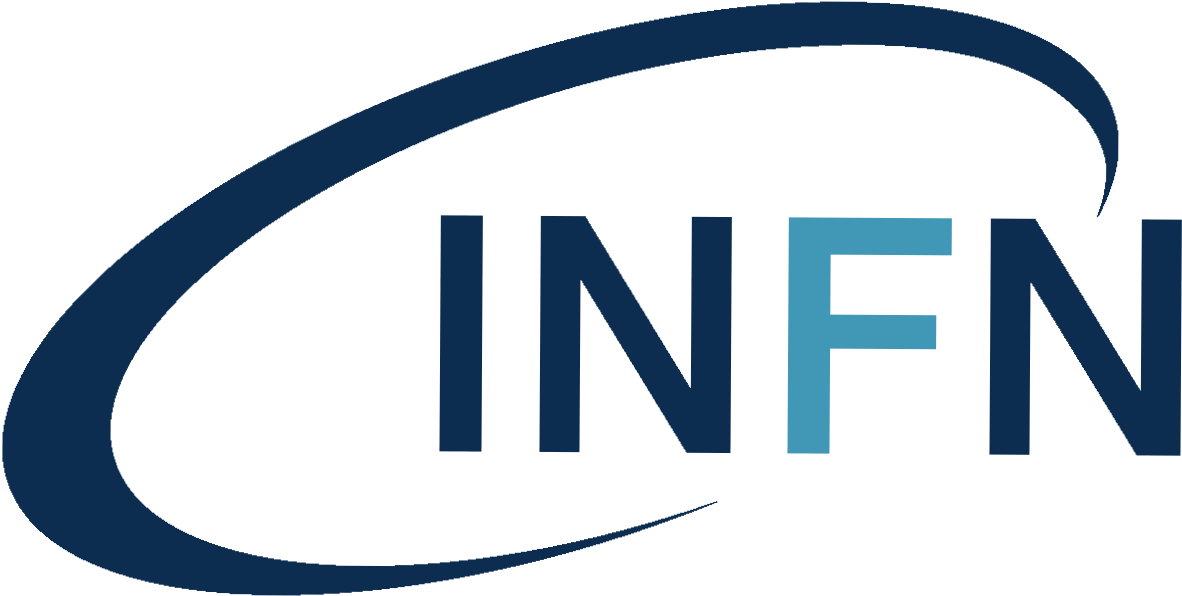  Istituto Nazionale di Fisica NucleareDesignazioni delle persone autorizzate al trattamento dei dati personaliIl /La sottoscritto/a ____________________________ in qualità di Direttore della Sez/Lab (oppure Direzione/Servizio AC) INFN di  ________________________________________DESIGNAle persone sotto elencate quali autorizzate al trattamento dei dati personali da effettuarsi sia in modo cartaceo che elettronico, nell’ambito a ciascuno indicato e con accesso ai soli dati la cui conoscenza sia necessaria per adempiere ai compiti assegnati; consegna a ciascun incaricato le Norme per il trattamento dei dati personali prescrivendone l’osservanza.Il Direttore_____________________CognomeNomeAmbito di trattamentoConferimento incarico e 
ricevute Norme per il Trattamento Conferimento incarico e 
ricevute Norme per il Trattamento Revoca incaricoRevoca incaricoDataFirma DataFirma